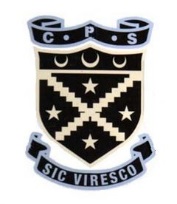 Dates for Your Diary 2017/18Parent Council Dates -  Tuesday 12th September, Tuesday 7th November, Tuesday 23rd January, Tuesday 20th February, Tuesday 24th April, Tuesday 22nd May AGMParent Afternoons and Evenings – Tuesday 10th October 3pm – 6pm                                                               Thursday 12th October  6pm – 9pm                                                                Tuesday 13th March 3pm – 6pm                                                                Thursday 15th March  6pm – 9pmDiscos – Thursday 26th October, Wednesday 28th March and Wednesday 13th JuneFayres – Christmas Thursday 30th November                 Summer – Saturday 9th JuneNew P1 Induction Dates – Evening of Thursday 22nd March, afternoon of Wednesday 6th June and Thursday 14th June – LunchParent Open Events – Meet the Teacher, evening of 7th September and Afternoon of Thursday 3rd May. All classes will have a separate class assembly and open event over the course of the year. Dates of these events are yet to be agreed but will be communicated to you as soon as they are confirmed. They will take place in the morning.Sports Day – It is difficult to agree a Sports Day date this far in advance as we plan it with the Active Schools Coordinator and we need to be allowed to use the pitches at the high school. We will aim for Week Beginning 21st May and will communicate a more definitive date to you nearer the time. It will take the same format as this year.Careers Day – We are planning a World of Work week next year, Wk Beg 26th February which will culminate in a Careers Day (Friday 2nd March). If you volunteered your services at the parent evening in May then expect a call either to come in and speak to classes, speak at assembly or to have a stall at Careers Day. We will let you know more nearer the time.Primary 1 and 2 Nativity – Evening of 14th December and afternoon of Friday 15th DecemberScottish Culture Week – Wk Beg 29TH January. Scottish Evening Thursday 1st FebruaryEnd of Term Services – Thursday 12th October, Christmas Thursday 21st December, Thursday 29th March, P7 Leavers Friday 22nd June and Summer Tuesday 26th JuneP7 Bowling Night – Tuesday 26th JuneDates for school trips, class assemblies and charity dress down days will be communicated to you when confirmed.